                                                          	Graduate School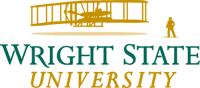 					                           E344 Student Union      937-775-2976            Notification of Entrance into a Graduate Certificate ProgramStudent’s Name ________________________________________________________________________  (please print)               Last                                                                First                                                    Student’s Univ ID # ________________    Student’s Email ___________________________________Certificate Program being pursued _______________________________________________________Beginning Term of Student’s Certificate Program__________________________________________Dept /College ___________________________ Dept Contact / Phone ____________________________________________________________                                     __________________      Signature of Department Representative                                                                           DatePlease list all courses required for this Graduate Certificate listed above:Please forward this completed form to Lisa Lewandowski in the Graduate School, E344 Student Union.Course Subject and            Number                                  Course Title